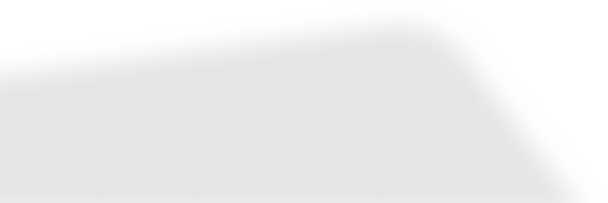 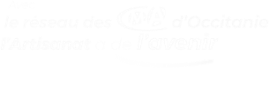 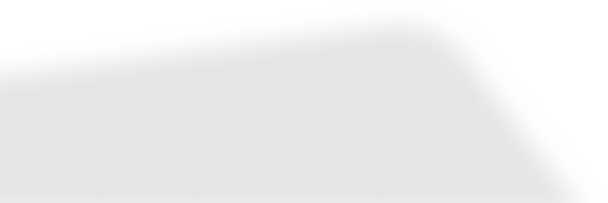 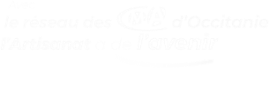 Identification CAP BoucherOBJECTIFSÀ l’issue de la formation, le stagiaire ou l’apprenant est en capacité de :Maîtriser les techniques professionnelles de découpe et préparation de produits carnés dans le respect des normes d’hygiène en vigueur.Assurer le conseil à la clientèleSavoir présenter les produits de manière attractive.Public  Accessible à tous à partir de 16 ans ( 15 ans sous conditions)  PrérequisNiveau 3ème validé – Connaissances de base en mathématiques et langue française.Modalité d ‘admission et Délais d’accèsPour tous : Formation en présentiel et en distancielRéunion d’information collective, test de positionnement et/ou entretien individuel.En apprentissage : signature d’un contrat d’apprentissage et intégration tout au long de l’année  Délais d’accès : sous 5 jours Hors apprentissage : de 1 à 4 mois selon le financement .DuréeDe 450 h à 1 260 hTarifPrise en charge complète pour un contrat d’apprentissage Prise en charge partielle ou totale pour tout autre dispositif selon la situation et le statut du candidat : 14 € de l’heure (proposition d’un parcours personnalisé) CONTENUDomaine Professionnel Approvisionnement, organisation et transformation des viandes Organiser la réception des produitsContrôler et réceptionner les produits livrésEntreposer les produits et suivre les stocksPréparer et ordonner son poste de travail en fonction de la production à effectuerEffectuer des coupes de gros avec osMettre en œuvre les techniques fondamentales de transformation des viandesMettre en œuvre les techniques de finitionPréparation à la commercialisation Élaborer des préparations de viandes crues dans le respect des fiches techniques et des règles d’hygiène en vigueurGérer les produits en cours d’élaboration et finisValoriser les viandes et produits préparésIdentifier les viandes et produits préparésAppliquer les règles de sécurité alimentaireNettoyer et désinfecter l’environnement de travailContrôler l’hygiène et la sécurité de l’environnement de travail et du matérielArts appliqués et cultures artistiques (Bloc facultatif)Mobilité (Bloc facultatif)Domaine Enseignement Général Français /Histoire /Géographie / Education civiqueMathématiques /SciencesEducation physique et sportiveLangue vivante Etrangère Prévention Santé Environnement Moyens pédagogiquesMoyens matériels : Un laboratoire professionnel de fabrication, atelier de cuisine, salle de cours, laboratoire de langue, salle informatique, tableau interactif, centre de ressources.Moyens pédagogiques : équipe de formateurs pluridisciplinaires, délivrance d’un livret d’apprentissage, suivi de la formation avec accès internet sur Net YPAREO et MOODLE pour les maîtres d’apprentissage et les familles/tuteur, visite d’entreprise, rencontre parents / formateurs : 1 fois par an.Évaluation  Contrôle en Cours de Formation (CCF) ou examen ponctuel en fonction des publicsQualification et CertificateurCertificat d’Aptitude Professionnelle. Diplôme de NIVEAU III. Certificateur : Ministère Education Nationale et de la Jeunesse Code RNCP 37535 du 25-04-2023 https://www.francecompetences.fr/recherche/rncp/37535/ Attestation de compétences Remise en fin de formation.Poursuite de parcours  CAP Charcutier Traiteur BP BoucherPack « créateur » pour création d’entrepriseLieu  Centre de Formation aux Métiers de l’Ariège, 2 Rue jean moulin, 09000 Foix.AccessibilitéLe Centre de Formation aux Métiers accueille les personnes en situation de handicap.Référent Handicap – Patrick ATTARD – 05 34 09 88 14 – p.attard@cma-ariege.frContact  Apprentissage : Sylvie Tessier, Conseillère CAD, 05 34 09 79 00, s.tessier@cma-ariege.frReconversion Adultes : Elodie GOMEZ 05 34 09 88 06 e.gomez@cm-ariege.fr